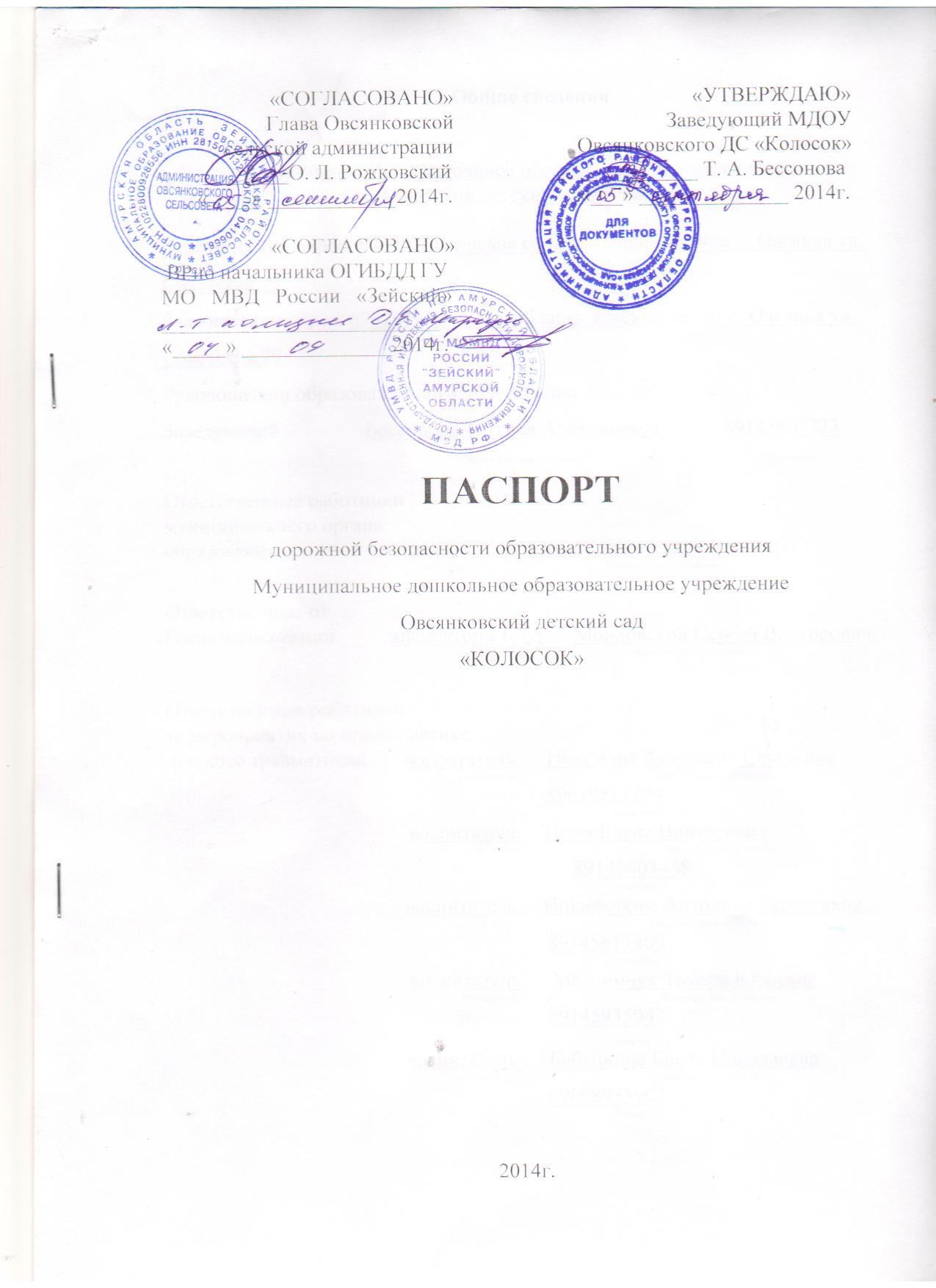 Общие сведенияМуниципальное дошкольное образовательное учреждениеОвсянковский детский сад «Колосок»Юридический адрес: 676201 Амурская область Зейский район с. Овсянка ул. Советская 79Фактический адрес: 676201 Амурская область Зейский район с. Овсянка ул. Советская 79Руководители образовательного учреждения:Заведующий                Бессонова Татьяна Анатольевна            89143805723	(фамилия, имя, отчество) 	 (телефон)Ответственные работники муниципального органа  образования                    методист            Перелыгина Елена Ивановна                                                                                            (должность)                                                     (фамилия, имя, отчество)Ответственные отГосавтоинспекции          инспектор ГБДД      Мордовской Сергей Викторович                                                                                                             (должность)                                        (фамилия, имя, отчество)                                                                                                                                                 (Ответственные работники за мероприятия по профилактикедетского травматизма       воспитатель      Никонова Анастасия Сергеевна                                                                                                              (должность)                                                     (фамилия, имя, отчество)                                                                       89619513794                                                                                                                                                                        (телефон)                        воспитатель    Тесля Елена Викторовна                                                                                                                (должность)                                                     (фамилия, имя, отчество)                                                                            89145803448                                                                                                                                                                        (телефон)                                         воспитатель     Никифорова Антонина Георгиевна                                                                                                           (должность)                                                     (фамилия, имя, отчество)                                                                       89145617460                                                                                                                                                                        (телефон)                                 воспитатель      Максимчук Тамара Юрьевна                                                                                                              (должность)                                                     (фамилия, имя, отчество)                                                                       89145935947                                                                                                                                                                                 (телефон)                                                                                     воспитатель      Бабайкина Елена Николаевна                                                                                                           (должность)                                                     (фамилия, имя, отчество)                                                                       89098933907                                                                                                                                                                        (телефон)2Руководитель или ответственный работник дорожно-эксплуатационнойорганизации, осуществляющейсодержание технических средств
организации дорожного
движения (ТСОДД)*                     Рожковский О.Л.                      _41-4-90                                                                                                                          фамилия,  имя, отчество)                                                           (телефон)Руководитель или ответственный работник дорожно-эксплуатационнойорганизации, осуществляющейсодержание улично-дорожной сети (УДС)                                              Рожковский О.Л.                      _41-4-90                                                                                                                          фамилия,  имя, отчество)                                                           (телефон)Количество учащихся                                            120Наличие уголка по БДД           есть в каждой возрастной группе                                                                         (если имеется, указать место расположения)Наличие класса по БДД                                         нет                                                                         (если имеется, указать место расположения)Наличие автогородка (площадки) по БДД           нетВремя занятий в образовательном учреждении:1-ая смена: _9 - 00__ – _11 - 00_ (период)Телефоны оперативных служб:Полиция – 41-5-73. 02. 2-10-02. 84165821552, 8914380202Скорая помощь - 41-1-03Пожарная часть - 41-1-01ФСБ – 2-12-77,84165828620,89638019739Единая диспетчерская служба – 89638019739МЧС - 841658315553СодержаниеПлан-схемы образовательного учреждения1. Район расположения образовательного учреждения, пути движения транспортных средств и детей (воспитанников). 2. Организация дорожного движения в непосредственной близости от образовательного учреждения с размещением соответствующих технических средств организации дорожного движения, маршруты движения детей и расположение парковочных мест.3.Маршруты движения организованных групп детей от образовательного учреждения к клубу, аллее ветеранов или больницы.4. Пути движения транспортных средств к местам разгрузки/погрузки и рекомендуемые безопасные пути передвижения детей по территории образовательного учреждения.41. Район расположения образовательного учреждения, пути движения транспортных средств и детей (обучающихся, воспитанников).	- опасные участки	- жилая застройка   - проезжая часть	- движение транспортных                                                                     средств - движение детей из (в)         учреждение2. Схема организации дорожного движения в непосредственной близости от образовательного учреждения с размещением соответствующих технических средств организации дорожного движения, маршрутов движения детей и расположения
парковочных мест            1.17 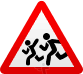                   1.23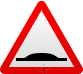                         3.24                                                                      1.17                                  1.23                                 3.27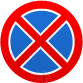                                  3.24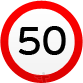 	- опасные участки	- жилая застройка   - проезжая часть	- движение транспортных                                                                     средств - движение детей из (в) 		- искусственная неровность        учреждение- искусственное освещение3. Маршруты движения организованных групп детей от образовательного учреждения к клубу, аллее ветеранов или больницы.	- опасные участки.	- жилая застройка.      - проезжая часть.                                       - направление безопасного движения                                                                     группы детей.4. Пути движения транспортных средств к местам разгрузки/погрузки и рекомендуемые безопасные пути передвижения детей по территории образовательного учреждения.- въезд (выезд) грузовых  транспортных средств.- движение грузовых транспортных средств по территории образовательного учреждения.- место разгрузки (погрузки).- движение детей по территории образовательного учреждения.                                             